Цель:	удаленная письменная работа, устная работа по вызовам, возможны командировкиОбразование: 08.1994 – 05.1997 Украинский институт лингвистики и менеджмента, полный курс, специальность «переводчик»08.1972 – 05.1977 Московский государственный университет, полный курс, специальность «геолог-геохимик»09.1962 – 05.1972 Английская спецшкола в наукограде Арзамас-16 (ныне Саров) Нижегородской областиОпыт работы:1994 – 2015 Переводчик высшей категории (top professional c 1996) по списку World Bank Kiev Office. Письменный, устный, синхронный перевод, командировки по заказам WB, EBRD, USAID, PADCO и др. организаций, а также переводческих агентств в г. Киеве.0.1-1996 – 03.1999 EKONO ENERGY Ltd.*: переводчик, помощник менеджера по проектам в области энергетики, гибкий график01.1993 – 01. 1994 AIOC (American International Ore Corporation): переводчик, помощник менеджера в экспортно-импортной компании, полная занятость01.1983 – 01. 1990 ВЦП (Всесоюзный Центр Переводов), киевское отделение: письменные технические переводы по различным темам, частичная занятость.Профессиональные навыки:Грамотный английский и русский язык, высокая скорость речи и печатиОбширный опыт последовательных и синхронных переводовБыстрое и качественное исполнение письменных заказовЗнание многих технических и экономических тематик*Высокая литературность языка: писатель, член Союза Писателей России, дипломант и лауреат Волошинских конкурсов 2005, 2006 и 2011 по малой прозе**Водительские праваДополнительные сведения:Проживаю в РФ на условиях РВП (разрешение на временное проживание) в собственной квартире, оформляю гражданство РФ.*расшифровки см. в английском варианте резюме** ссылки представлю по запросуCURRICULUM VITAE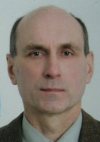 Игнатов Сергей Иванович (Serge Ignatov)английский переводчикДата и место рождения:	19.01.1960, г. МоскваМесто проживания: г. Сосенский Калужской областиКонтакты:		8-965-257-9787, 8-910-593-8106			sr.ignatov@mail.ru     s.ignatov@rambler.ru Last Name:IGNATOVIGNATOVFirst name:SERGESERGEDate of Birth:January 19th 1960January 19th 1960Place of Birth:Moscow, RussiaMoscow, RussiaLocation:Kirova St. 16, ap. 28, Sosensky town, Kaluga Province, 249710, Russia: residential permit Kirova St. 16, ap. 28, Sosensky town, Kaluga Province, 249710, Russia: residential permit Citizenship:UkraineUkraineContacts:8 910 593 8106, 8 965 257 97878 910 593 8106, 8 965 257 9787E-mail:sr.ignatov@mail.ru  s.ignatov@rambler.ru sr.ignatov@mail.ru  s.ignatov@rambler.ru 01.94  till now:IAEA (International Atomic Energy Agency), the WORLD BANK, USAID, EBRD, PADCO, PNNL, STCU… translator/interpreter qualified top professional 1996 by the WB Kiev Office; local translation agencies: written/ simultaneous service on an on-call basisIAEA (International Atomic Energy Agency), the WORLD BANK, USAID, EBRD, PADCO, PNNL, STCU… translator/interpreter qualified top professional 1996 by the WB Kiev Office; local translation agencies: written/ simultaneous service on an on-call basis01.96 - 03.99:EKONO ENERGY Ltd., engineering/ consulting company with top expertise in energy sector, consultant for the World Bank energy projects: coordinator, translator/interpreter, assistant manager; part time.EKONO ENERGY Ltd., engineering/ consulting company with top expertise in energy sector, consultant for the World Bank energy projects: coordinator, translator/interpreter, assistant manager; part time.01.93 –01.9401.93 –01.94AIOC (American International Ore Corporation): translator/interpreter, assistant manager, full time01.83 - 01.90:01.83 - 01.90:RESEARCH INFORMATION INSTITUTE, National Translation Center Kiev Office: technical translation; part-time09.77 - 02.93:09.77 - 02.93:GEOCHEMISTRY INSTITUTE, NASU, Kiev: post-graduate to staff researcher; full timeEducation:Education:08.94 – 05.97: 08.94 – 05.97: Ukrainian Institute of Linguistics and Management, full course08.72 – 05.77:08.72 – 05.77:MOSCOW STATE UNIVERSITY, Geochemistry; full course Special skills:Special skills:Fluent English, native RussianTop proficient word processing Excellent bilingual touch-typing skillsSimultaneous interpretation Driving licenseProject Experience:Steel trade (AIOC), gas transport and distribution (WB-BG), coal industry restructuring (WB-CV), CHP&HPP plants rehabilitation (WB-EE), district heating (WB-EE, PADCO), audits and accounting (WB-CL-AA-PWC), energy system efficiency (WB), labor safety audit (SCJ), water supply and waste water treatment (WB), social safety (WB, EBRD), environmental protection (MEF), international cooperation (MFF-FE), biodiversity rehabilitation (WB), agribusiness and elite seed farming (WB), WTO accession and agricultural policy (FAO), grain exports (LB), urban transport (EBRD), municipal services affordability (EBRD-HF), cement industry (CCF-SG-L-C), NPP fire safety systems (PNNL), NPP radwaste disposal (EBRD-BP&BA-TACIS), NPP safety improvement (TACIS), contracting and arbitration (SCJ), offshore (SE-BR) and on-shore (CA-LVR-UN) prospecting and production, on-shore oil production, oil pipeline construction (EBRD), metallurgical works rehabilitation (EBRD-CCF), microbiological projects (STCU- PNNL- National Microbiology Institute), restatement of accounts (EE-EBRD-CL), tariff-setting studies (EE-KE), CHP control panels calibration and adjustment (USAID-BR), banking business (WM), EPS and disaster recovery in bank systems (FSVC), energy business management, energy sales, pricing, etc. (TACIS-K-ESB; AES-KOE ), NGO’s activities (LSI-WEDO-UNFD), brewing industry (EBRD), canning industry (PEC), conference sound/TV/PA equipment (EBRD), employment service and modular training (ILO), telecommunications (WB), country rating studies (RG), public communication/ media consulting, municipal service sector (PADCO). Acronyms: AA- Arthur Andersen, AES-KOE – American Energy Systems, KyivOblenergo; AIOC – American International Ore Corp. (US), BP&BA- Belgoprocess and Belgatom, BR- Burns and Roe, BG- British Gas, BR- Brown&Root (UK), C- Chryso (Fr), CA- CanArgo Ltd. (UK), CCF – Credit Commercial De France, CHP- Combined Heat and Power Plant, CL-Cupers & Lybrand, CV- Cardiff Vale (UK), EBRD – European Bank for Reconstruction and Development, EE – Ekono Energy (Fin), ESB- ESB Int. Consultants (UK), FAO – Food and Agriculture Organization, FE- Finnish Embassy in Ukraine, FSVC – Financial Services Volunteer Corps (US), HF- Halcrow Fox (UK), HPP- Hydropower Plant, IAEA – International Atomic Energy Agency, ILO- International Labor Organization, K – Kantor Management Consultants (Gr), KE- KievEnergo (UA), L– Lafarge (Fr),LB- local businesses, LSI- Liberal Society Institute, LVR- Lateral Vector Resources UK, MFF- Ministry of Foreign Affairs of Finland, MEF- Ministry of Environment, Finland, NPP- Nuclear Power Plant, PADCO– Planning and Development Collaborative Int. (US), PWC- Pricewaterhouse Coopers,  PEC- Project Engineering and Consulting (Switz), PNNL – Pacific Northwest National Laboratory (US), SCJ- SC Johnson (US), SE: Sequoyah Eastern (UK), RG- The Rugby Group, SG- Societe Generale (Fr), STCU – Scientific Technology Center Ukraine, TACIS- Technical Assistance to CIS, UN- UkrNafta Petroleum Co., UNFD- UN Financing for Development, USAID- US Agency for Int. Development, WB – World Bank, WM- WestMerchant of WestLB Group (UK) WEDO- Women’s Environment and Development Org. (US).Project Experience:Steel trade (AIOC), gas transport and distribution (WB-BG), coal industry restructuring (WB-CV), CHP&HPP plants rehabilitation (WB-EE), district heating (WB-EE, PADCO), audits and accounting (WB-CL-AA-PWC), energy system efficiency (WB), labor safety audit (SCJ), water supply and waste water treatment (WB), social safety (WB, EBRD), environmental protection (MEF), international cooperation (MFF-FE), biodiversity rehabilitation (WB), agribusiness and elite seed farming (WB), WTO accession and agricultural policy (FAO), grain exports (LB), urban transport (EBRD), municipal services affordability (EBRD-HF), cement industry (CCF-SG-L-C), NPP fire safety systems (PNNL), NPP radwaste disposal (EBRD-BP&BA-TACIS), NPP safety improvement (TACIS), contracting and arbitration (SCJ), offshore (SE-BR) and on-shore (CA-LVR-UN) prospecting and production, on-shore oil production, oil pipeline construction (EBRD), metallurgical works rehabilitation (EBRD-CCF), microbiological projects (STCU- PNNL- National Microbiology Institute), restatement of accounts (EE-EBRD-CL), tariff-setting studies (EE-KE), CHP control panels calibration and adjustment (USAID-BR), banking business (WM), EPS and disaster recovery in bank systems (FSVC), energy business management, energy sales, pricing, etc. (TACIS-K-ESB; AES-KOE ), NGO’s activities (LSI-WEDO-UNFD), brewing industry (EBRD), canning industry (PEC), conference sound/TV/PA equipment (EBRD), employment service and modular training (ILO), telecommunications (WB), country rating studies (RG), public communication/ media consulting, municipal service sector (PADCO). Acronyms: AA- Arthur Andersen, AES-KOE – American Energy Systems, KyivOblenergo; AIOC – American International Ore Corp. (US), BP&BA- Belgoprocess and Belgatom, BR- Burns and Roe, BG- British Gas, BR- Brown&Root (UK), C- Chryso (Fr), CA- CanArgo Ltd. (UK), CCF – Credit Commercial De France, CHP- Combined Heat and Power Plant, CL-Cupers & Lybrand, CV- Cardiff Vale (UK), EBRD – European Bank for Reconstruction and Development, EE – Ekono Energy (Fin), ESB- ESB Int. Consultants (UK), FAO – Food and Agriculture Organization, FE- Finnish Embassy in Ukraine, FSVC – Financial Services Volunteer Corps (US), HF- Halcrow Fox (UK), HPP- Hydropower Plant, IAEA – International Atomic Energy Agency, ILO- International Labor Organization, K – Kantor Management Consultants (Gr), KE- KievEnergo (UA), L– Lafarge (Fr),LB- local businesses, LSI- Liberal Society Institute, LVR- Lateral Vector Resources UK, MFF- Ministry of Foreign Affairs of Finland, MEF- Ministry of Environment, Finland, NPP- Nuclear Power Plant, PADCO– Planning and Development Collaborative Int. (US), PWC- Pricewaterhouse Coopers,  PEC- Project Engineering and Consulting (Switz), PNNL – Pacific Northwest National Laboratory (US), SCJ- SC Johnson (US), SE: Sequoyah Eastern (UK), RG- The Rugby Group, SG- Societe Generale (Fr), STCU – Scientific Technology Center Ukraine, TACIS- Technical Assistance to CIS, UN- UkrNafta Petroleum Co., UNFD- UN Financing for Development, USAID- US Agency for Int. Development, WB – World Bank, WM- WestMerchant of WestLB Group (UK) WEDO- Women’s Environment and Development Org. (US).Project Experience:Steel trade (AIOC), gas transport and distribution (WB-BG), coal industry restructuring (WB-CV), CHP&HPP plants rehabilitation (WB-EE), district heating (WB-EE, PADCO), audits and accounting (WB-CL-AA-PWC), energy system efficiency (WB), labor safety audit (SCJ), water supply and waste water treatment (WB), social safety (WB, EBRD), environmental protection (MEF), international cooperation (MFF-FE), biodiversity rehabilitation (WB), agribusiness and elite seed farming (WB), WTO accession and agricultural policy (FAO), grain exports (LB), urban transport (EBRD), municipal services affordability (EBRD-HF), cement industry (CCF-SG-L-C), NPP fire safety systems (PNNL), NPP radwaste disposal (EBRD-BP&BA-TACIS), NPP safety improvement (TACIS), contracting and arbitration (SCJ), offshore (SE-BR) and on-shore (CA-LVR-UN) prospecting and production, on-shore oil production, oil pipeline construction (EBRD), metallurgical works rehabilitation (EBRD-CCF), microbiological projects (STCU- PNNL- National Microbiology Institute), restatement of accounts (EE-EBRD-CL), tariff-setting studies (EE-KE), CHP control panels calibration and adjustment (USAID-BR), banking business (WM), EPS and disaster recovery in bank systems (FSVC), energy business management, energy sales, pricing, etc. (TACIS-K-ESB; AES-KOE ), NGO’s activities (LSI-WEDO-UNFD), brewing industry (EBRD), canning industry (PEC), conference sound/TV/PA equipment (EBRD), employment service and modular training (ILO), telecommunications (WB), country rating studies (RG), public communication/ media consulting, municipal service sector (PADCO). Acronyms: AA- Arthur Andersen, AES-KOE – American Energy Systems, KyivOblenergo; AIOC – American International Ore Corp. (US), BP&BA- Belgoprocess and Belgatom, BR- Burns and Roe, BG- British Gas, BR- Brown&Root (UK), C- Chryso (Fr), CA- CanArgo Ltd. (UK), CCF – Credit Commercial De France, CHP- Combined Heat and Power Plant, CL-Cupers & Lybrand, CV- Cardiff Vale (UK), EBRD – European Bank for Reconstruction and Development, EE – Ekono Energy (Fin), ESB- ESB Int. Consultants (UK), FAO – Food and Agriculture Organization, FE- Finnish Embassy in Ukraine, FSVC – Financial Services Volunteer Corps (US), HF- Halcrow Fox (UK), HPP- Hydropower Plant, IAEA – International Atomic Energy Agency, ILO- International Labor Organization, K – Kantor Management Consultants (Gr), KE- KievEnergo (UA), L– Lafarge (Fr),LB- local businesses, LSI- Liberal Society Institute, LVR- Lateral Vector Resources UK, MFF- Ministry of Foreign Affairs of Finland, MEF- Ministry of Environment, Finland, NPP- Nuclear Power Plant, PADCO– Planning and Development Collaborative Int. (US), PWC- Pricewaterhouse Coopers,  PEC- Project Engineering and Consulting (Switz), PNNL – Pacific Northwest National Laboratory (US), SCJ- SC Johnson (US), SE: Sequoyah Eastern (UK), RG- The Rugby Group, SG- Societe Generale (Fr), STCU – Scientific Technology Center Ukraine, TACIS- Technical Assistance to CIS, UN- UkrNafta Petroleum Co., UNFD- UN Financing for Development, USAID- US Agency for Int. Development, WB – World Bank, WM- WestMerchant of WestLB Group (UK) WEDO- Women’s Environment and Development Org. (US).